Child's Views (Early Years)If you would like to tell us all about you in another way, for example a letter, picture or recording then please do so.Name ___________________________     School/Setting ______________________Put a ring around the face that shows how you feelI like school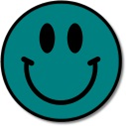 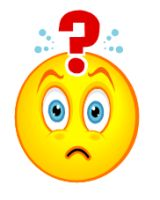 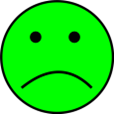 School helps meThe work in school is easyMy friends help me with my workAdults in school help meI understand what teachers are saying to meI like school because:I don't like school because: The things that make me happy are:The things that make me sad are: I work best when:I would like to get better at:Things I would like to do when I am older: What is your name?I was helped to complete this form by:Print name  _____________________________________Role (if written by supporter)  ______________________